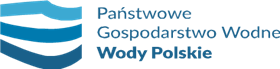  Oznaczenie sprawy: WR.ROZ.2810.117.2022 		          Załącznik nr 9 do SWZ……………………………………    nazwa i adres WykonawcyWYKAZ USŁUG*wykonanych w okresie ostatnich 3 lat przed upływem terminu składania ofertskładany w związku z ubieganiem się o udzielenie zamówienia na wykonanie zadania: „Modernizacja budynku biurowego polegająca na montażu systemu klimatyzacji ul. Braci Gierymskich 149a we Wrocławiu. Wykonanie instalacji klimatyzacji wraz z dostawą urządzeń klimatyzacyjnych w obiektach RZGW Wrocław”* należy załączyć dowody potwierdzające, że usługi zostały wykonane należycieMiejsce i data sporządzenia:(dokument musi zostać podpisany przez umocowanego przedstawiciela wykonawcy zgodnie z art. 63 ust. 1 ustawy PZP)Lp.Zleceniodawca/ ZamawiającyNazwa zadaniaZakres zrealizowanych pracData wykonaniaData wykonaniaLp.Zleceniodawca/ ZamawiającyNazwa zadaniaZakres zrealizowanych prac  od  do1.2.3.